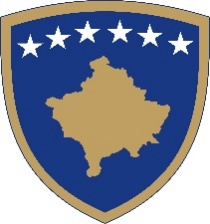 Republika e KosovësRepublika Kosova - RepublicofKosovoQeveria - Vlada - GovernmentMINISTRIA E DREJTËSISËMINISTARSTVO PRAVDE /MINISTRY OF JUSTICE DOKUMENT KONSULTIMI PËR DRAFT KONCEPT DOKUMENT PËR ZHVILLIMIN E PROCESIT TË VETINGUT NË SISTEMIN E DREJTËSISËKorrik, 2021Përmbledhje e shkurtër e Draft Koncept dokument për Zhvillimin e procesit të vetingut në sistemin e drejtësisëKosova është Republikë demokratike e bazuar në parimin e ndarjes së pushteteve dhe kontrollit dhe balancës në mes tyre. Sipas rregullimit Kushtetues dhe ligjor në vend, të bazuar në instrumentet ndërkombëtare, pushteti gjyqësor duhet të jetë pushtet krejtësisht i pavarur nga pushteti ekzekutiv dhe ai legjislativ. Krahas pavarësisë, paanësia e gjyqësorit është një tjetër cilësi qenësore e gjyqësorit.Megjithatë, siç u evidentua në hyrje të këtij Koncept Dokumenti, vazhdimisht është vlerësuar dhe raportuar se sistemi i drejtësisë në Kosovë është i ndikuar dhe i ndikueshëm nga grupet e ndryshme të interesit, politika dhe faktorë të tjerë të jashtëm. Për më shumë ka edhe mungesë të profesionalizmit në sistem. Si rrjedhojë, gjyqtarët dhe prokurorët, por edhe nëpunësit civil në pozita të larta mund të ndërmarrin veprime ose nxjerrin vendime të cilat nuk i shërbejnë drejtësisë dhe qëllimit kushtetues dhe ligjor, për të cilin duhet të shërbejnë.  Grupi punues ka identifikuar dy shkaqe kryesore që kanë ndikuar deri më tani, dhe që kanë potencial të ndikojnë edhe në të ardhmen, në cenueshmërinë e integritetit të gjyqtarëve dhe prokurorëve në Republikën e Kosovës, si dhe nëpunësve në pozita të larta përbrenda sistemit të drejtësisë.Legjislacioni që rregullon sistemin e drejtësisë në një masë dështon të ofroj zgjidhje për të siguruar një sistem, pjesëtarët e së cilit janë persona me integritet të lartë. Kjo për arsye se korniza ligjore ekzistuese nuk flet për një mekanizëm adekuat të verifikimit të përsëritur apo vazhdueshëm të integritetit të gjyqtarëve dhe prokurorëve. Verifikimi i integritetit personal bëhet, në parim, vetëm me rastin e rekrutimit të kandidatëve për këto funksione. Edhe përgjatë këtij procesi, integriteti i kandidatit vlerësohet me pikë, të cilat më pas llogariten bashkë me pikët e tjera që vlerësojnë aftësitë profesionale të kandidatit. Siç është përmendur më sipër, këto dy vlerësime do të duhej të ishin të ndara. Kështu, do të pamundësohej akumulimi i pikëve të larta të një kandidati i cili është vlerësuar lartë në shkathtësi profesionale, por është treguar i mangët në integritet, dhe anasjelltas. Pastaj, zbatimi jo adekuat i legjislacionit është shkaku tjetër që ndikon në cenimin e integritetit të sistemit. Këtu theksohen: 1) Zbatimi jo adekuat, i rregullave për pa/pajtueshmërinë për të qenë gjyqtar apo prokuror apo edhe anëtar i KGjK-së respektivisht KPK-së; 2) Vlerësimi jo real i performancës së gjyqtarëve dhe prokurorëve, dhe 3) Mosfunksionimi i duhur i mekanizmave aktual të disiplinimit të gjyqtarëve dhe prokurorëve.Koncept Dokumenti trajton pesë opsione kryesore lidhur me nevojën për zhvillimin e vetingut për gjyqtarë dhe prokurorë në Kosovë, si dhe nëpunësit në pozita të larta në sistemin e drejtësisë:Opsioni 1 - pa asnjë ndryshim i cili parasheh ruajtjen e status quo; Opsioni 2 - përmirësimi i zbatimit dhe ekzekutimit pa ndryshime ligjor i cili shtynë përpara idenë se gjendja aktuale mund të ndryshohet mjaftueshëm vetëm me implementim më të mirë të kornizës ekzistuese ligjore; Opsioni 3 - zhvillimi i vetingut përmes ndryshimeve ligjore, kjo qoftë me ligje të reja apo amendamentim të atyre ekzistuese; Opsioni 4 - zhvillimi i vetingu ad hoc dhe pastaj vlerësimit të vazhdueshëm të performancës, integritetit dhe pasurisë nga një mekanizëm i jashtëm përmes ndryshimeve kushtetuese, dhe Opsioni 5 - Zbatimi i procesit të vetingut me ndryshime kushtetuese që mundëson valën e parë të vetingut nga një trup ad-hoc dhe më pas vijimin e vlerësimit të vazhdueshëm të performancës, integritetit dhe pasurisë nga KGjK dhe KPK.. Dokumentet zyrtare që autorizojnë përgatitjen e Koncept DokumentitHartimi i Koncept dokument për Zhvillimin e procesit të vetingut në sistemin e drejtësisë bazohet në Programin e Qeverisë së Republikës së Kosovës 2020-2023 dhe poashtu parashihet në Planin Strategjik Operacional, pjesa e MD për vitin 2021. Objektivat që synohet të arrihen me këtë Koncept DokumentQëllimi i kësaj politike konsiston në forcimin e shtetit, avancimin e demokracisë, luftimin e dukurive negative, në veçanti krimin dhe korrupsionin. Kjo politikë synon përmirësimin e integritetit të institucioneve të drejtësisë, përmes vetingut dhe mekanizmave tjerë. Objektivi specifik:Si objektivë specifike në kuadër të këtyre objektivave strategjike, është kthimi i besimit të qytetarëve në sistemin e drejtësisë.Qëllimi i konsultimitQëllimi kyç i procesit të konsultimit konsiston në komunikimin e Koncept Dokumentit me të gjitha institucionet relevante, organizatat e shoqërisë civile, dhe partnerët strategjikë ndërkombëtarë. Procesi i konsultimeve paraprake për Koncept Dokument është zhvilluar në periudhën nga 12 deri më 19 korrik 2021. Komentet e pranuara gjatë kësaj faze të konsultimeve janë shqyrtuar nga ana e grupit punues dhe ato komente që janë konsideruar relevante janë inkuadruar në Koncept Dokument. Theksohet se nuk ka pasur ndonjë mosmarrëveshje të theksuar sa i përket substancës së Koncept Dokumentit me ministritë e tjera të linjës dhe akterët tjerë relevant.    Faza e konsultimit me publikun, e cila bëhet përmes metodave të ndryshme, përfshirë Platformën Elektronike për konsultimet publike dhe takime direkte më palë të interesit, do të përfshijë të gjitha institucionet relevante, organizatat e shoqërisë civile, partnerët strategjik dhe publikun e gjerë. Temat e konsultimit dhe shqyrtimi i opsioneveKomentet dhe rekomandimet për Koncept dokument për Zhvillimin e procesit të vetingut në sistemin e drejtësisë mund të jepen për secilën çështje të trajtuar në kuadër të Koncept Dokumenit përmes Platformës Elektronike për konsultimet publike në pjesën ku jepen komentet e përgjithshme dhe specifike.   Komentet dhe kontributet gjithashtu mund të paraqiten më poshtë në përmbledhjen e opsioneve të shqyrtuara të cilat mund të orientojnë palët e interesit dhe kanë për qëllim të lehtësojnë procesin e konsultimit dhe identifikimin e çështjeve më kryesore për t’u komentuar.  Hapat që pasojnë procesin e konsultimitPas finalizimit të procesit të konsultimit publik të draft Koncept dokument për Zhvillimin e procesit të vetingut në sistemin e drejtësisë, planifikohet që kontributet e pranuara secila veç e veç të shqyrtohen në grupin punues.  Si rezultat i punës së shqyrtimit të kontributeve dhe rekomandimeve të konsultimit do të hartohet drafti i përmirësuar final i Koncept Dokumentit. Pas kësaj, Ministria e Drejtësisë do të hartojë Raportin e Konsultimit i cili do të përfshijë informatat për procesin e konsultimit, palët e konsultuara, metodat e përdorura gjatë konsultimit dhe informatat e detajuara për ato, pjesëmarrjen e publikut në proces të konsultimit dhe komentet e pranuara. Në raport gjithashtu do të jepen informatat për secilin koment që është marrë parasysh, sqarime dhe arsyetimi për secilin koment që nuk është marrë parasysh. Raporti do të jetë i qasshëm për publikun brenda një kohe sa më të shkurtër pas përfundimit të procesit të konsultimit dhe finalizimit të Draft Koncept dokument për Zhvillimin e procesit të vetingut në sistemin e drejtësisë.Ku dhe si duhet t’i dërgoni kontributet tuaja më shkrim Afati përfundimtar i dorëzimit të kontributit me shkrim në kuadër të procesit të konsultimit për Draft Koncept dokument për Zhvillimin e procesit të vetingut në sistemin e drejtësisë përmes platformës elektronike të konsultimeve publike është deri më 19.08.2021 në e-mail adresën: lulzim.beqiri@rks-gov.net.TEMAT E KONSULTIMIT DHE SHQYRTIMI I OPSIONEVETEMAT E KONSULTIMIT DHE SHQYRTIMI I OPSIONEVETEMAT E KONSULTIMIT DHE SHQYRTIMI I OPSIONEVETEMAT E KONSULTIMIT DHE SHQYRTIMI I OPSIONEVETEMAT E KONSULTIMIT DHE SHQYRTIMI I OPSIONEVETemat e konsultimitOpsioni 1Opsioni 2Opsioni 3Opsioni 4Opsioni 5Tema: 1Subjektet që i nënshtrohen vetingutTema: 2Struktura dhe organet kompetente për zhvillimin e procesit të vetingutTema: 3Opsioni më i favorshëm për të zhvilluar vetingun